Проект Р Совета МР БР РБ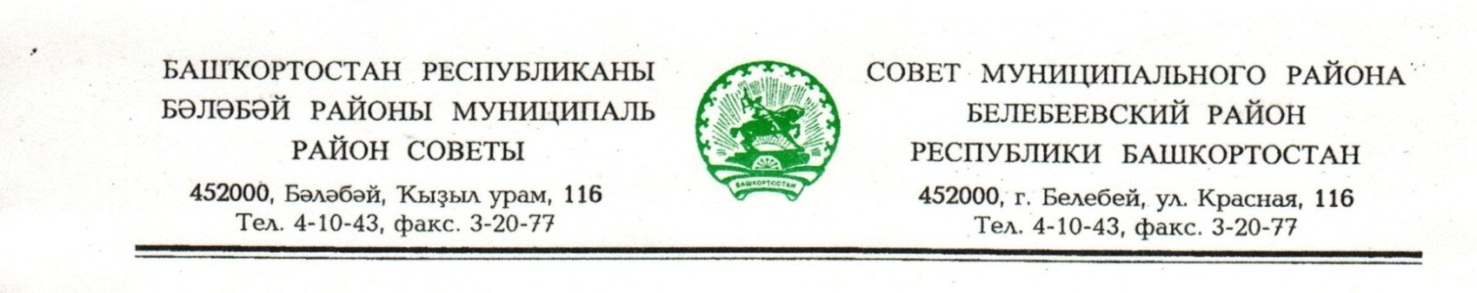 KАРАР                                                                       РЕШЕНИЕ             «05» июль 2019 й.                         № 517                              «05» июля 2019 г.Об утверждении порядка ведения перечня видов муниципального контроля муниципального района Белебеевский район Республики Башкортостан и органов местного самоуправления муниципального района Белебеевский район Республики Башкортостан, уполномоченных на их осуществлениеВ соответствии со статьей 17.1 Федерального закона от 06.10.2003 № 131-ФЗ «Об общих принципах организации местного самоуправления в Российской Федерации», пунктом 1 части 2 статьи 6 Федерального закона от 26.12.2008 № 294-ФЗ «О защите прав юридических лиц и индивидуальных предпринимателей при осуществлении государственного контроля (надзора) и муниципального контроля», Уставом муниципального района Белебеевский район Республики Башкортостан Совет муниципального района Белебеевский район Республики БашкортостанРЕШИЛ:1.Утвердить прилагаемый Порядок ведения перечня видов муниципального контроля муниципального района Белебеевский район Республики Башкортостан и органов местного самоуправления муниципального района Белебеевский район Республики Башкортостан, уполномоченных на их осуществление. 2. Настоящее решение обнародовать на информационном стенде в здании Администрации муниципального района Белебеевский район Республики Башкортостан и разместить на официальном сайте муниципального района Белебеевский район Республики Башкортостан.3. Контроль за исполнением настоящего решения возложить на постоянную Комиссию по бюджету, налогам, экономическому развитию, вопросам собственности и инвестиционной политике (Шевчук А.Н.).Председатель Совета					                                            В.Н.ПетровУтвержденрешением Совета муниципального района Белебеевский район Республики Башкортостанот 05 июня  2019 года № 517Порядок ведения перечня видов муниципального контроля муниципального района Белебеевский район Республики Башкортостан и органов местного самоуправления муниципального района Белебеевский район Республики Башкортостан, уполномоченных на их осуществлениеI. Общие положения1. Настоящий Порядок ведения перечня видов муниципального контроля муниципального района Белебеевский район Республики Башкортостан и органов местного самоуправления муниципального района Белебеевский район Республики Башкортостан, уполномоченных на их осуществление, (далее - Порядок) разработан в соответствии со статьей 17.1 Федерального закона от 06.10.2003 № 131-ФЗ «Об общих принципах организации местного самоуправления в Российской Федерации», пунктом 1 части 2 статьи 6 Федерального закона от 26.12.2008 № 294-ФЗ «О защите прав юридических лиц и индивидуальных предпринимателей при осуществлении государственного контроля (надзора) и муниципального контроля», Уставом муниципального района Белебеевский район Республики Башкортостан.2. Порядок устанавливает правила ведения перечня видов муниципального контроля муниципального района Белебеевский район Республики Башкортостан и органов местного самоуправления муниципального района Белебеевский район Республики Башкортостан, уполномоченных на их осуществление (далее - Перечень).3. В Перечень включаются следующие сведения:1) наименование вида муниципального контроля;2) наименование органа местного самоуправления муниципального района Белебеевский район Республики Башкортостан (с указанием структурного подразделения), уполномоченного на осуществление соответствующего вида муниципального контроля;4. Формирование и ведение Перечня осуществляется Администрацией муниципального района Белебеевский район Республики Башкортостан (далее - Уполномоченный орган) на основании сведений, представляемых органами, уполномоченными на осуществление соответствующего вида муниципального контроля.5. Перечень размещается на официальном сайте Уполномоченного органа в информационно-телекоммуникационной сети "Интернет" (далее - официальный сайт).II. Правила ведения Перечня1. Ведение Перечня включает в себя следующие процедуры:1) включение сведений в Перечень;2) внесение изменений в сведения, содержащиеся в Перечне;3) исключение сведений из Перечня.2. Перечень ведется по форме согласно приложению к настоящему Порядку.3.Формирование и ведение Перечня осуществляется на основании информации, представляемой в Уполномоченный орган руководителями органов, уполномоченных на осуществление муниципального контроля, на бумажном носителе или в форме электронного документа.4.Информация о необходимости внесения изменений в Перечень представляется органами, уполномоченными на осуществление муниципального контроля, в Уполномоченный орган в течение 10 рабочих дней со дня:- вступления в силу нормативного правового акта, устанавливающего и (или) изменяющего сведения о виде муниципального контроля, осуществляемого на территории муниципального района Белебеевский район Республики Башкортостан;- вступления в силу нормативного правового акта, устанавливающего и (или) изменяющего сведения об органе, уполномоченном на осуществление муниципального контроля;- вступления в силу нормативного правового акта, содержащего новую и (или) измененную информацию о реквизитах нормативного правового акта (актов), в соответствии с которым (которыми) осуществляется муниципальный контроль.Информация о необходимости внесения изменений в Перечень должна содержать правовое обоснование изменений со ссылками на конкретные положения нормативных правовых актов.5. В течение 5 рабочих дней со дня поступления информации, указанной в части 4 настоящей статьи, Уполномоченный орган осуществляет проверку представленной органом, уполномоченным на осуществление муниципального контроля, информации на предмет соответствия действующему законодательству Российской Федерации, Республики Башкортостан, а также муниципальным правовым актам муниципального района Белебеевский район Республики Башкортостан.По результатам проверки представленной информации Уполномоченный орган в течение 10 рабочих дней со дня поступления информации, указанной в части 4 настоящей статьи, вносит изменения в сведения, содержащиеся в Перечне, и обеспечивает размещение актуализированного Перечня на официальном сайте.В случае представления информации в неполном объеме и (или) недостоверных сведений Уполномоченный орган запрашивает у представившего информацию органа, уполномоченного на осуществление муниципального контроля, дополнительную информацию о сведениях, подлежащих включению в Перечень, который представляется органом, уполномоченным на осуществление муниципального контроля, в течение 3 рабочих дней со дня получения запроса Уполномоченного органа.6. В случае упразднения органа, уполномоченного на осуществление соответствующего вида муниципального контроля, а также передачи полномочий по осуществлению соответствующего вида муниципального контроля иному органу, уполномоченному на осуществление муниципального контроля, информация, указанная в части 4 настоящей статьи, представляется органом, на который возлагаются полномочия по осуществлению соответствующего вида муниципального контроля.III. Ответственность1. Уполномоченный орган несет ответственность за ненадлежащее ведение и несвоевременное внесение изменений в Перечень.2. Ответственность за актуальность, полноту и достоверность сведений, включенных в Перечень, несут руководители органов, уполномоченных на осуществление муниципального контроля.Приложениек Порядку ведения Перечня видов муниципального контроля муниципального района Белебеевский район Республики Башкортостан и органов местного самоуправления муниципального района Белебеевский район Республики Башкортостан, уполномоченных на их осуществлениеФорма Перечня видов муниципального контроля муниципального района Белебеевский район Республики Башкортостан и органов местного самоуправления муниципального района Белебеевский район Республики Башкортостан, уполномоченных на их осуществлениеПеречень видов муниципального контроля муниципального района Белебеевский район Республики Башкортостан и органов местного самоуправления муниципального района Белебеевский район Республики Башкортостан, уполномоченных на их осуществлениеN п/пНаименование вида муниципального контроляНаименование органа местного самоуправления (с указанием структурного подразделения), уполномоченного на осуществление соответствующего вида муниципального контроля123